Ход урока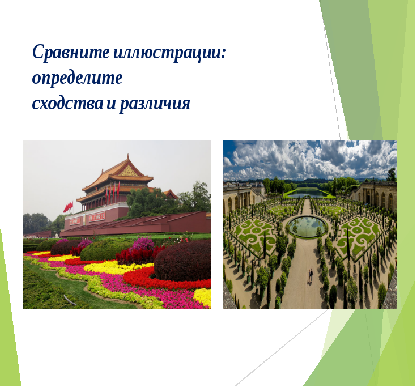 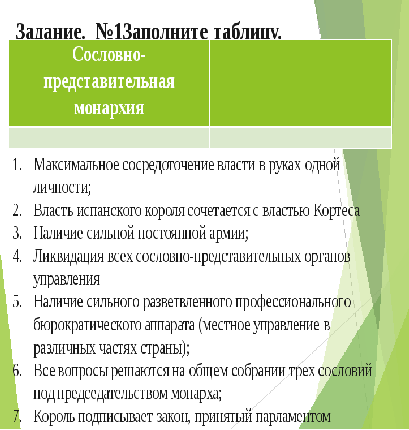 
Сравнительная таблица: Абсолютизм Запада и ВостокаРаздел долгосрочного планирования: Раздел 3 А:  Абсолютизм на Западе и Востоке       Казахстан.ВКО. г. Усть –Каменогорск Школа: 36.                                                                     Урок № 20.Дата:  02.02.18                                                                                                                           ФИО учителя: Бублик Галина АлександровнаКласс: 7                                                             Участвовали:                                                                 Не участвовали:Раздел долгосрочного планирования: Раздел 3 А:  Абсолютизм на Западе и Востоке       Казахстан.ВКО. г. Усть –Каменогорск Школа: 36.                                                                     Урок № 20.Дата:  02.02.18                                                                                                                           ФИО учителя: Бублик Галина АлександровнаКласс: 7                                                             Участвовали:                                                                 Не участвовали:Тема урока:Была ли власть Юнлэ и Токугава такой же абсолютной, как у западных монарховЦели обучения:6.3.1.2. – различать формы монархии в странах Запада и Востока ( сословно-представительная и абсолютная)6.3.1.5. – сравнивать деятельность правителей разных стран для выявления особенностей политической властиЦель урока- различает формы монархий в странах Запада и Востока;- сравнивает деятельность монархов Востока на примере императора Китая и сегуна Японии;- выявляет особенности политической власти стран ВостокаКритерии оценивания- характеризует основные особенности абсолютизма на Востоке;- определяет схожие и отличительные черты восточного и западного абсолютизма;Языковые задачиЛексика и терминология: абсолютизм, монархия, сегун, сегунат, самураи.Серия полезных фраз для диалога:- основными особенностями феодализма являются…- Император Юнлэ был абсолютным монархом потому, что …Император Юнлэ не был абсолютным монархом потому что…Сёгун Токугава Иэясу был более/менее абсолютным монархом, чем император Юнлэ…Применяет следующие лексические шаблоны:- Я считаю, что данное утверждение подходит( не подходит) при характеристике….- Таким образом, я считаю….Воспитание ценностейПрививать отношение к труду и творчеству, открытости, сотрудничеству, уважению и гражданской ответственностиМежпредметная связьГеография через умение находить страны на карте мираПредыдущие знанияИмеет теоретическую базу знаний: признаки сословно-представительной и абсолютной монархий в России и ФранцииЗапланированныеэтапы урокиВиды упражнений, запланированных на урокРесурсыНачало урока(10 мин)Создание коллабаративной среды.«Мое настроение».Деление на группы. ( «настроение»).по  цвету ( 1.(индивидуальная слабые)2.(одареные)3.(большенство)4.б5.бЧто объединяет эти названия? «Парламент», «Генеральные штаты», «Сейм», «Кортесы», «Боярская Дума»С какими государствами они связаны?Чтобы закрепить ЗУН по пройденной теме предлагаю выполнить задания.(1 гр) (ФО) Задание. Распределите данные признаки в соответствующие колонки. Ученикам предлагается, работая с таблицей определить признаки сословно-представительной монархии (АП) и признаки абсолютизма 1 гр.    -  Ф.О стр.37.взаимопроверка с правильными ответами.2 гр. (одаренные)Сравнить деятельность Людовика 14 и Петра 1 Великого.3.4.5 гр-           Ф.О стр.381.Приведите в соответствие сословно-представительские учреждения со странами их существования. Ответы: 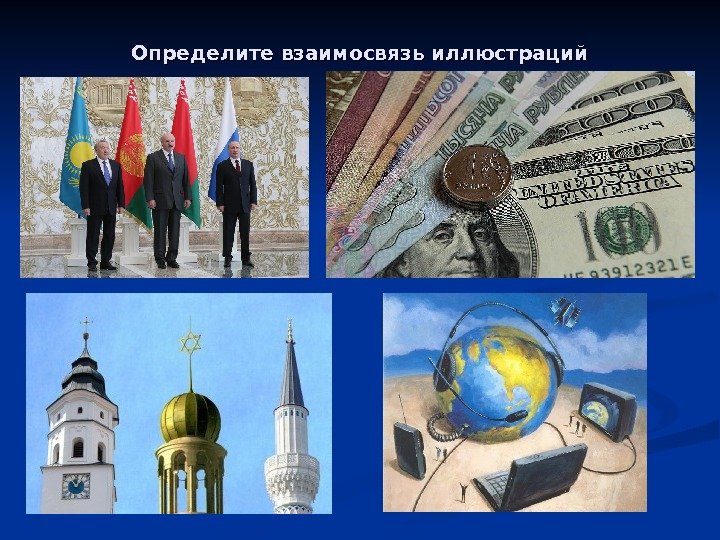 (Слайд    определите взаимосвязь. По ассоциативной аналогии учащиеся проходят к выводу о том, что новая тема будет посвящена правителям Востока. ( ФО – смайлик) 
Ознакомление с новой темой , целями обучения и КО.                                                                                           Юнлэ (1402-1424 гг.)                        Токугава Иэясу (1600-1616 гг.)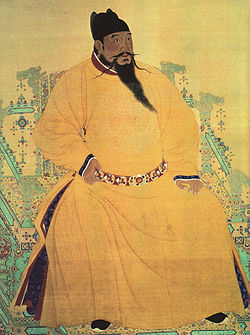 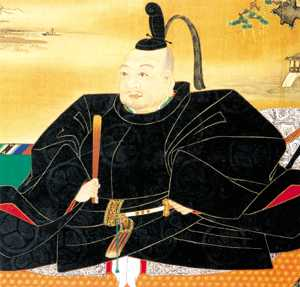 отмечают(уч-ся рассаживаются по группам настроения)Приложение 1Таблица «Виды монархий»Приложение 2«Галерея»Приложение 1( дворец императора Китая и Версаль).. Середина урокаКонец урока( 13 мин)Вводное слово учителяАбсолютная монархия как форма правления в XV-XVIIвеках установилась в разных странах и имела свои особенности. Сегодня на уроке мы продолжаем сравнивать проявление абсолютизма в странах Запада и Востока.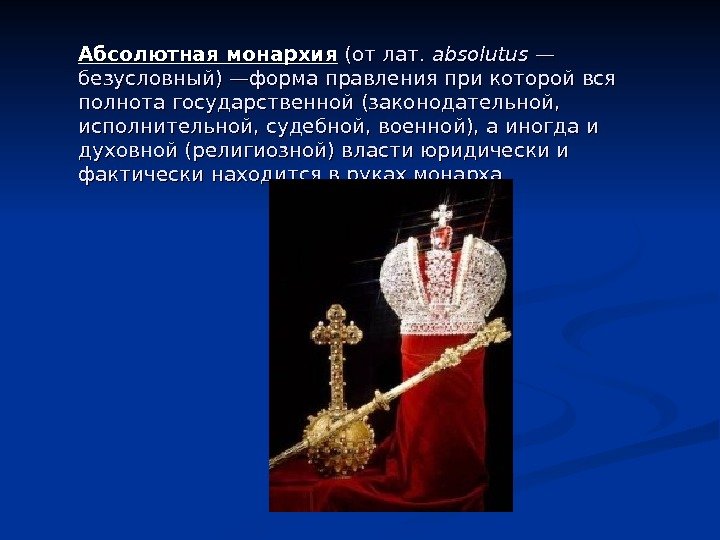 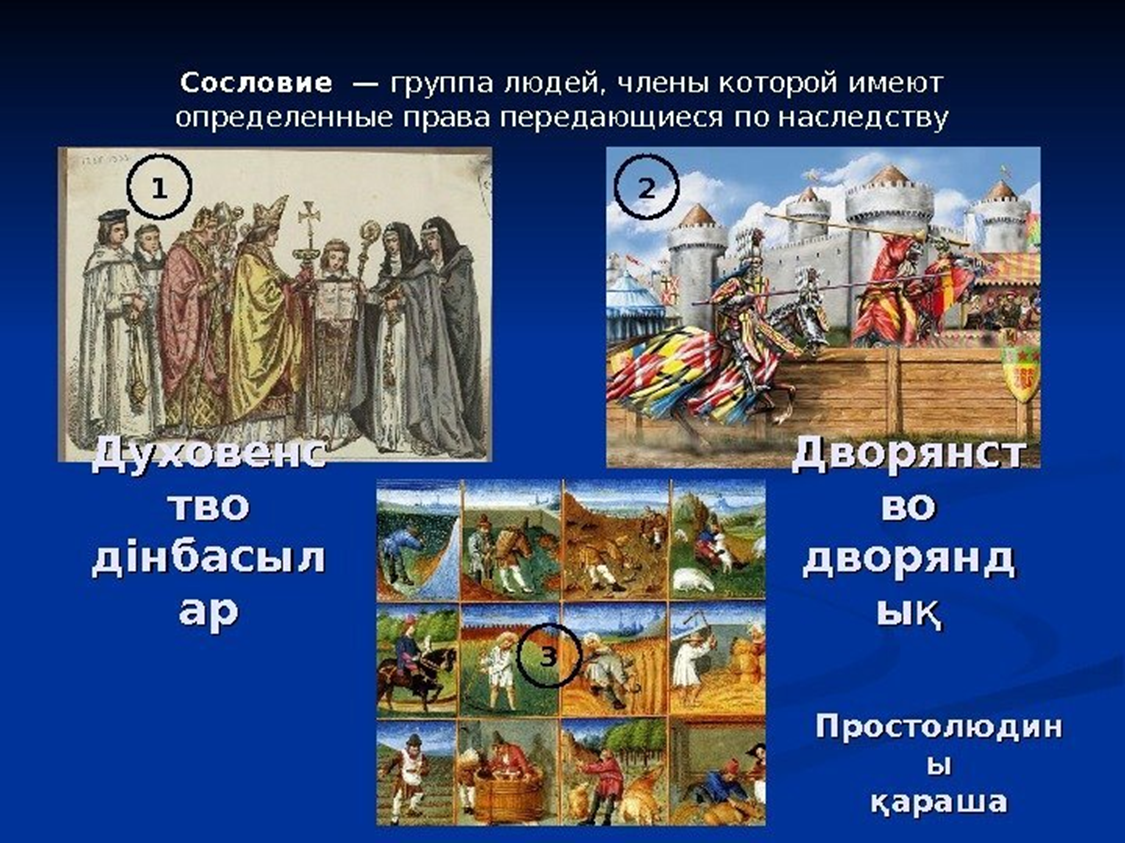        Характерные черты абсолютизмаСоздание общегосударственного аппарата управления, состоящего из чиновников;Формирование постоянной профессиональной армии;Создание государственной налоговой системы;Введение единого законодательства и административного устройства, единых мер и весов;Образование государственной церкви;Проведение единой государственной экономической политики.Вы знаете этих людей?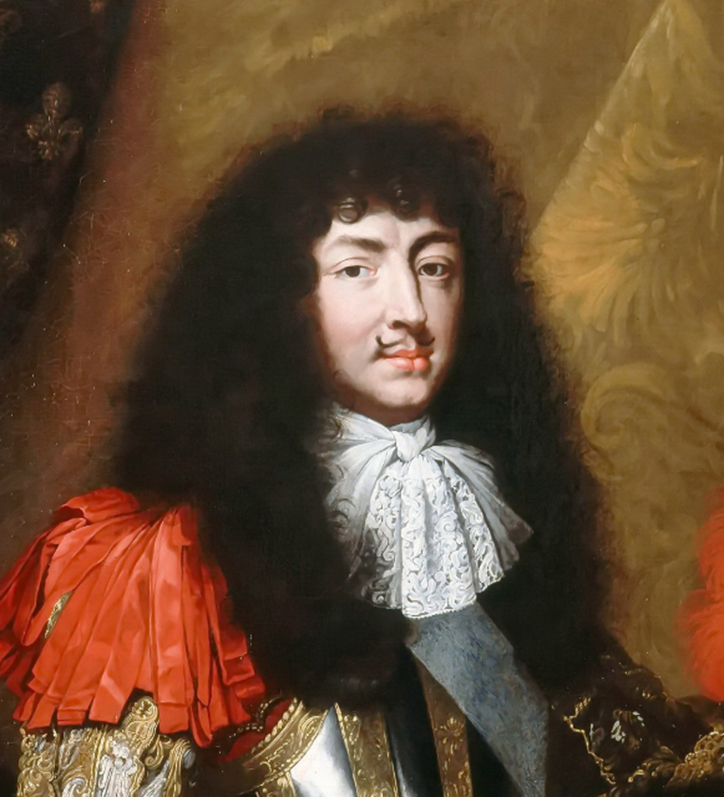 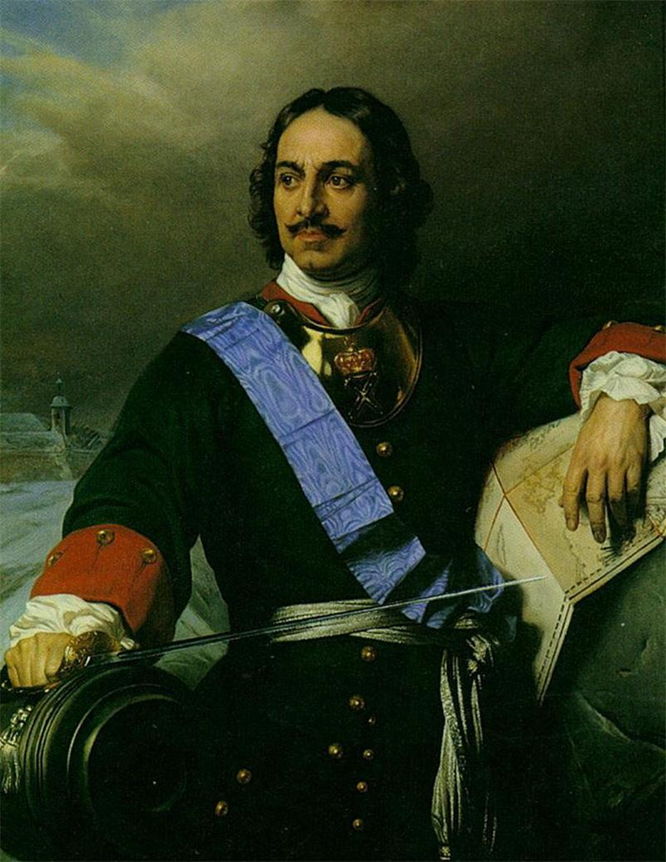 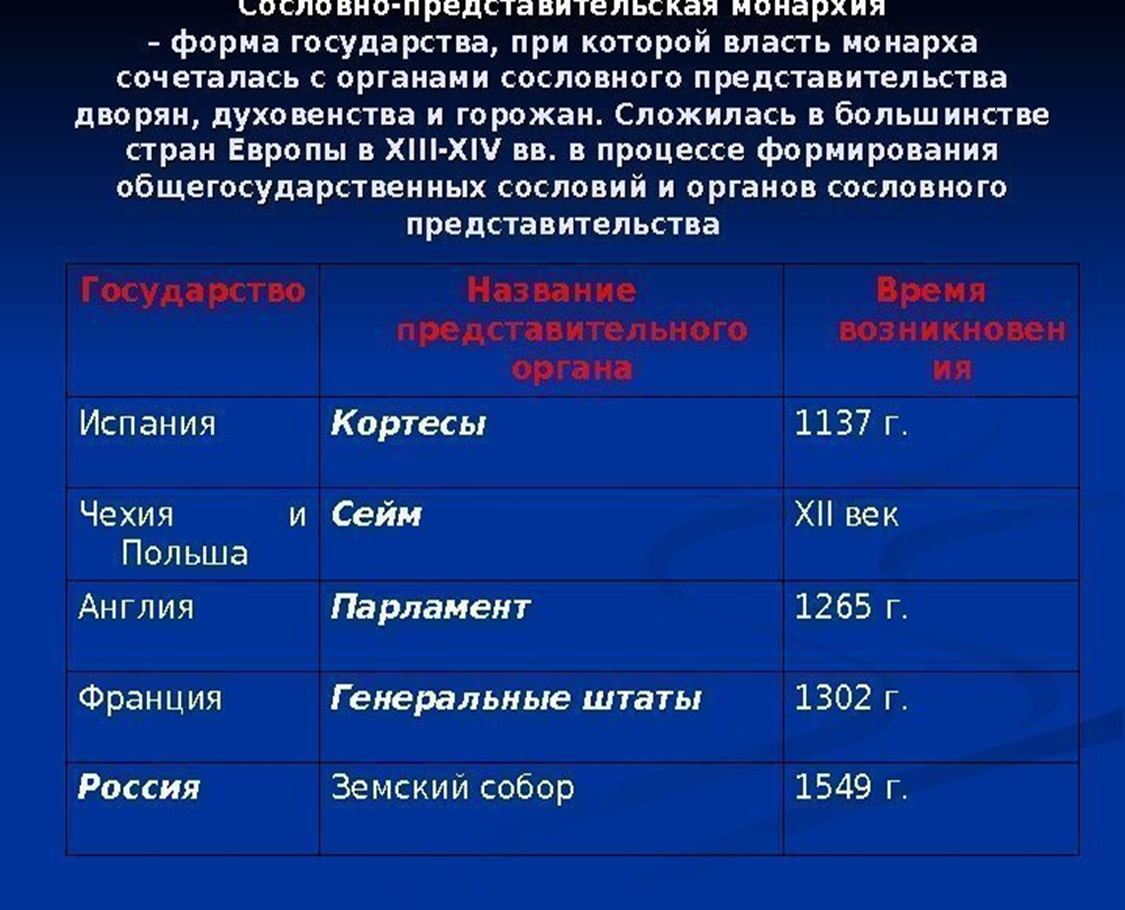 Слайды  сословия и 	 заседания парламента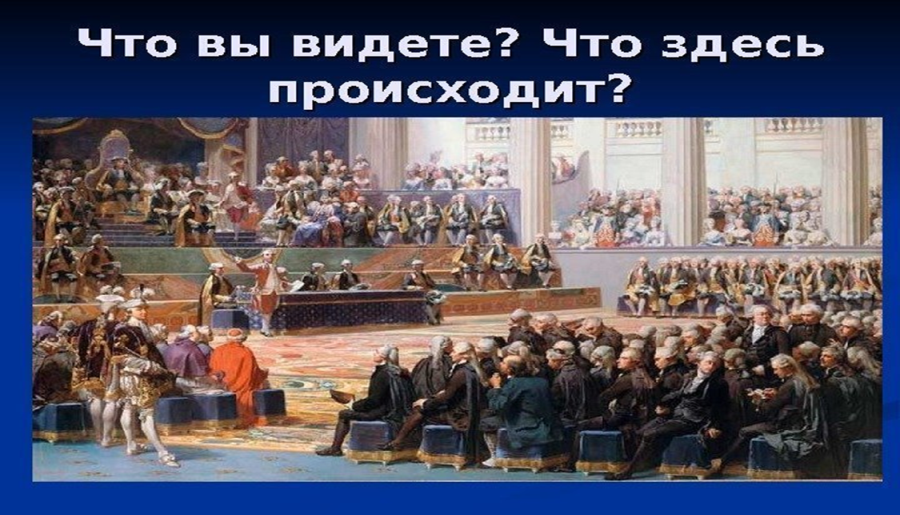 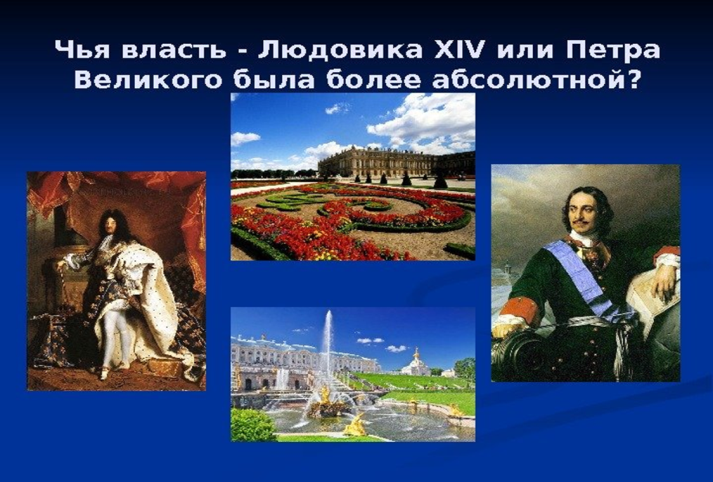 сёгун, самурай, бусидо, синтоизм, икэбана, кабуки?С какой страной ассоциируются у вас эти слова?К какой стране они относятся?А знаете ли вы, что означают слова: титул сёгуна – военный правительЯпонская религия синто («путь богов») утверждает, что все в мире одушевленно и наделено святостью: огнедышащая гора, лотос, цветущий в болотной трясине, радуга после грозы. А лучезарная богиня солнца – Аматерасу – служит главой этих восьми миллионов божествИкэбана, «цветы, которые живут», - особое сочетание цветов, веток, листьев. В икэбане важны детали: соотношение растений, их размеры, сочетание красок, форма сосуда.Бусидо́ (яп. 武士道 буси-до, «путь воина») — кодекс самурая, свод правил, рекомендаций и норм поведения истинного воина в обществе, в бою и наедине с собой, воинская мужская философия и мораль...Большой любовью японцев пользовался театр кабуки («песни и танца»). Задание 1:  Презентация ТокугаваИспользуя метод «Дабл Бабл» участники каждой группы находят сходства и различия деятельности императора Китая Юнлэ и сегуна Токугавы по следующим направлениям:- внутренняя политика  (1)- внешняя политика (2)- отношения к религиям (3)- признаки абсолютизм  (4)                                                                                                                                                          Как поступил сёгун Японии?В 30-е гг. XVII в. были изданы указы о высылки из страны европейцев и запрещении христианства. Указ сёгуна гласил: «На будущие времена, доколе солнце освещает мир, никто не смеет приставать к берегам Японии, хотя бы даже был послом, и этот закон никогда не может быть отменен под страхом смерти».К чему привело «закрытие» Японии?Взаимопроверка в группе по принципу «Две звезды, одно пожелания»Задание 4 (Г) Сравнить абсолютизм Запада и Востока, используя сравнительную таблицу:Дискрипторы:-определяет 2 и более отличия Восточного и Западного абсолютизма;-находит 3 и более сходства Восточного и Западного абсолютизма.Учащиеся проводят попарное взаимооценивание используя «Сэндвич»Эссе (2 мин)Применима ли знаменитая фраза Людовика XIV « Государство – это я» к странам Востока?Дескрипторы:Обозначает свою позицию по данному утверждению ( «Я считаю, что данное утверждение подходит…( не подходит)»Приводит 3 и более аргумента в пользу своей позицииПриводит доказательства в пользу своих аргументовДелает вывод. ( « Таким образом, я пришел к выводу, что….») Была ли власть Юнлэ и Токугава такой же абсолютной, как у западных монарховКто из правителей был более абсолютным монархом – сёгун Токугава Иэясу или императорЮнлэ? Объясните свои рассужденияРефлексия«А напоследок я скажу….»Школьникам предлагается последовательно ответить на 3 вопроса:- Что я узнал?- Чему я научился?- В чем я затруднялся?Д\ЗПрезентацияПриложение 2,3Графич. орг-р«Дабл Бабл»Сравнительная таблицаДифференциация – каким способом вы хотите больше оказывать поддержку?Какие задания вы даете ученикам более способным по сравнению с другими?Оценивание – как вы планируете проверять уровень усвоения материала учащимсяОхрана здоровья и соблюдение техники безопасностиПри работе в группах учащиеся путем самораспределения выполняют разноуровневые задания; во время совместной работы учащиеся оказывают поддержку и взаимные рекомендации друг другу. При выполнении эссе проявляется многоступенчатая и разносторонняя дифференциацияН протяжении урока учитель использует различные приемы формативного оценивания – это поощрительные слова, прием большого пальца, смайлики. Так же ученики используют самооцениваие и взаимооценивание используя приемы «Две звезды, одно пожелание», «Сэндвич»Соблюдение санитароно-гигиенических требований, создание комфортных условий на уроке, использование разминочных упражнений, соблюдение правил пользования интерактивной доскойРефлексия по урокуРефлексия по урокуИтоговая оценкаКакие две вещи прошли действительно хорошо (в том что числе преподавание и учение?)1:2:Какие вещи могли бы улучшить ваш урок (в том что числе преподавание и учение?)1:2:Что я нового узнал из этого урока о своем классе или об отдельных учениках, что я мог бы использовать при планировании следующего урокаИтоговая оценкаКакие две вещи прошли действительно хорошо (в том что числе преподавание и учение?)1:2:Какие вещи могли бы улучшить ваш урок (в том что числе преподавание и учение?)1:2:Что я нового узнал из этого урока о своем классе или об отдельных учениках, что я мог бы использовать при планировании следующего урокаЗападСходстваВостокРазличияРазличия